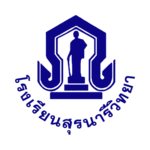 แผนการจัดการเรียนรู้บูรณาการงานสวนพฤกษศาสตร์โรงเรียนโรงเรียนสุรนารีวิทยา   อำเภอเมืองนครราชสีมา  จังหวัดนครราชสีมากลุ่มสาระการเรียนรู้...........................................................รายวิชา........................................ รหัสวิชา........................... ชั้นมัธยมศึกษาปีที่................ภาคเรียนที่.................ปีการศึกษา..................ครูผู้สอน..........................................................การบูรณาการงานสวนพฤกษศาสตร์โรงเรียน           องค์ประกอบที่ 1 การจัดป้ายชื่อพรรณไม้	ลำดับการเรียนรู้ที่...................           องค์ประกอบที่ 2 การรวบรวมพรรณไม้เข้าปลูกในโรงเรียน	ลำดับการเรียนรู้ที่...................           องค์ประกอบที่ 3 การศึกษาข้อมูลด้านต่างๆ	ลำดับการเรียนรู้ที่...................           องค์ประกอบที่ 4 การรายงานผลการเรียนรู้	ลำดับการเรียนรู้ที่...................           องค์ประกอบที่ 5 การนำไปใช้ประโยชน์ทางการศึกษา	ลำดับการเรียนรู้ที่...................	 สาระการเรียนรู้ ฐานทรัพยากรท้องถิ่น    	ใบงานที่ .................................จำนวนนักเรียน.................คน	จำนวนใบความรู้................ใบ (ชุด)	จำนวนใบงาน..............ใบ (ชุด)ชิ้นงาน	           รายบุคคล	จำนวนชิ้นงาน.................ชิ้น	          	 รายกลุ่ม	จำนวนชิ้นงาน.................ชิ้นการประเมินด้านคุณธรรมจริยธรรมและคุณลักษณะอันพึงประสงค์ ที่ได้จากการศึกษาแผนการจัดการเรียนรู้บูรณาการงานสวนพฤกษศาสตร์โรงเรียนกลุ่มสาระการเรียน..............................................................รายวิชา ........................................		รหัสวิชา .......................		ชั้นมัธยมศึกษาปีที่ .........หน่วยการเรียนรู้ที่ ……เรื่อง………………………………………………………..			เวลา ………….  ชั่วโมงแผนการจัดการเรียนรู้ที่ ……เรื่อง………………………………………………..			เวลา  ............  ชั่วโมง1. สาระสำคัญ/ความคิดรวบยอด  (ตามหลักสูตรแกนกลาง)...........................................................................................................................................................................................................................................................................................................................................................................................................................................................................................................................	งานสวนพฤกษศาสตร์โรงเรียน โครงการอนุรักษ์พันธุกรรมพืชอันเนื่องมาจากพระราชดำริสมเด็จพระเทพรัตราชสุดาฯ สยามบรมราชกุมารี มีวัตถุประสงค์ให้เยาวชนได้มีโอกาสใกล้ชิดกับพืชพรรณไม้ ได้เรียนรู้ถึงพืชท้องถิ่นของตน ช่วยกันดูแลไม่ให้สูญพันธุ์ ซึ่งจะก่อให้เกิดจิตสำนึกในการที่จะอนุรักษ์สืบไป การดำเนินงานประกอบด้วย 5 องค์ประกอบ และ พืชศึกษา ๑ ชนิด  ชมจันทร์ พร้อมด้วยการสำรวจฐานทรัพยากร ๙ ใบงาน........................................................................................................................................................................................................................................................................................................................................................................................................................................................................................................................... (ตามที่วิเคราะห์ความสอดคล้อง  เขียนในลักษณะความคิดรวบยอดที่เกี่ยวกับงานสวนพฤกษศาสตร์โรงเรียน  เรื่องที่เกี่ยวข้องนั้นๆ)บูรณาการกับด้านที่ ๒ การดำเนินงาน  องค์ประกอบที่.........ลำดับการเรียนรู้ที่.............๒. มาตรฐานการเรียนรู้/ตัวชี้วัด (วิชาเพิ่มเติม ใช้ ผลการเรียนรู้)...............................................................................................................................................................................................................................................................................................................................................................................................................................................................................................................................................................................................................................................................................................................................................................................................................................................๓. หลักการ ....................................................................................................(สอดคล้องกับองค์ประกอบต่างๆ)๔. สาระการเรียนรู้ (ตามเนื้อหารายวิชาที่สอน)......................................................................................................................................................................................................................................................................................................................................๕. จุดประสงค์การเรียนรู้๕.๑ ด้านความรู้ (K)...........................................................................................................................................................................................................................................................................................................................................................................๕.๒ ด้านทักษะ/กระบวนการ (P)	๑. .........................................................................................................................	๒. .........................................................................................................................	๓. .........................................................................................................................๕.๓ ด้านคุณลักษณะอันพึงประสงค์ (A)	๑. .........................................................................................................................	๒. .........................................................................................................................	๓. ......................................................................................................................... ๕.๔ สมรรถนะสำคัญของผู้เรียน (C) (เลือกสมรรถนะที่ระบุในตัวชี้วัด)ความสามารถในการสื่อสาร-……………………………………………………-……………………………………………………ความสามารถในการคิด-……………………………………………………-……………………………………………………ความสามารถในการแก้ปัญหา-……………………………………………………-……………………………………………………ความสามารถในการใช้ทักษะชีวิต-……………………………………………………-……………………………………………………ความสามารถในการใช้เทคโนโลยี-……………………………………………………-……………………………………………………๖. กิจกรรมการเรียนรู้   (เทคนิคการสอนแบบ วัฎจักรการเรียนรู้ 7 ขั้น (7E))ชั่วโมงที่ 1...(กิจกรรม  ให้สอนเนื้อหาตามปกติ  เสริมด้วยใบความรู้ของงานสวนฯเพื่อนำความรู้มาใช้ในกิจกรรมของงานสวนฯตามใบงาน......และให้ระบุในกิจกรรมว่าจะให้นักเรียนทำกิจกรรมอะไรที่เกี่ยวข้องกับงานสวนฯให้ชัดเจน)1) ขั้นตรวจสอบความรู้เดิม (Elicitation Phase) ..........................................................................................................................................................................................................................................................................................................................................................................................................................................................................................................................................2) ขั้นเร้าความสนใจ (Engagement Phase) ..........................................................................................................................................................................................................................................................................................................................................................................................................................................................................................................................................3) ขั้นสำรวจและค้นหา (Exploration Phase) ..........................................................................................................................................................................................................................................................................................................................................................................................................................................................................................................................................4) ขั้นอธิบาย (Explanation Phase) ..........................................................................................................................................................................................................................................................................................................................................................................................................................................................................................................................................5) ขั้นขยายความคิด (Expansion Phase/Elaboration Phase) ..........................................................................................................................................................................................................................................................................................................................................................................................................................................................................................................................................6 ขั้นประเมินผล (Evaluation Phase) ..........................................................................................................................................................................................................................................................................................................................................................................................................................................................................................................................................7) ขั้นนำความรู้ไปใช้ (Extension Phase)............................................................................................................................................................................................................................................................................................................................................................๗. การวัดและการประเมินผล๘. สื่อ/แหล่งการเรียนรู้	๘.๑ สื่อ/แหล่งการเรียนรู้ภายใน	ใบความรู้ที่ ........เรื่อง...............................................................................................................	ใบความรู้ที่ ........เรื่อง...............................................................................................................	ใบงานที่..............เรื่อง...............................................................................................................	ใบงานที่..............เรื่อง...............................................................................................................	ใบงานที่..............เรื่อง...............................................................................................................	......................................................................................................................................................	๘.๒ แหล่งการเรียนรู้ภายนอก	........................................................................................................................................................................................................................................................................................................................................................................................................................................................................................๙. บันทึกหลังการสอน1.ผลการจัดการเรียนรู้	............................................................................................................................................................................................................................................................................................................................................................................................................................................................................................................................2. ปัญหาและอุปสรรค (กรณีได้ระดับคุณภาพดีมาก คะแนน ๘๐ – ๑๐๐ ไม่ต้องระบุปัญหา)	............................................................................................................................................................................................................................................................................................................................................................................................................................................................................................................................3. ข้อเสนอแนะ/แนวทางแก้ไข	............................................................................................................................................................................................................................................................................................................................................................................................................................................................................................................................๔. สรุปผล	๔.๑ เชิงปริมาณ (จำนวนชิ้นงาน คิดเป็นร้อยละ)	............................................................................................................................................................................................................................................................................................................................................................................................................................................................................................................................๔.๒ เชิงคุณภาพ	............................................................................................................................................................................................................................................................................................................................................................................................................................................................................................................................ระดับเกณฑ์คุณภาพผลงานนักเรียน		คะแนน  ๘๐ – ๑๐๐  ระดับคุณภาพ  ดีมาก   (๔) 		คะแนน  ๗๐ – ๗๙    ระดับคุณภาพ  ดี        (๓)		คะแนน  ๖๐ – ๖๙    ระดับคุณภาพ  พอใช้     (๒)		คะแนน    ๐ – ๕๙    ระดับคุณภาพ  ปรับปรุง  (๑)สรุปผลการประเมิน	ผ่าน	ระดับ    	ดีมาก		ดี               พอใช้	ไม่ผ่าน	ระดับ    	ปรับปรุง                                                                           ลงชื่อ                                     ครูผู้สอน                                                                                 (.............................................)                                                                                    ………./…………………/…………..ความเห็นผู้บริหาร/ผู้ที่ได้รับมอบหมาย....................................................................................................................................................................................................................................................................................................................................................................................................................................................................................................................................................................................................................................................................................................................................................................................................................................................................................................................................................................................................................................................................................                                                                           ลงชื่อ ......................................................                                                                                 (........................................................)                                                                         ตำแหน่งผู้อำนวยการโรงเรียน...........................                                                                                        ………./…………………/…………..ภาคผนวกการสอนตามแบบวัฎจักรการเรียนรู้ 7 ขั้น (7E)การสอนตามแบบวัฎจักรการเรียนรู้ 7 ขั้น เป็นการสอนที่เน้นการถ่ายโอนการเรียนรู้และ ให้ความสำคัญเกี่ยวกับ การตรวจสอบความรู้เดิมของเด็ก ซึ่งเป็นสิ่งที่ครูละเลยไม่ได้และการตรวจ สอบความรู้พื้นฐานเดิมของเด็กจะทำให้ครูค้นพบว่านักเรียนต้องเรียนรู้อะไรก่อนก่อนที่จะเรียนรู้ใน เนื้อหาบทเรียนนั้นๆ ซึ่งจะช่วยให้เด็กเกิดการเรียนรู้อย่างมีประสิทธิภาพขั้นของการเรียนรู้ตามแนว คิดของ Eisenkraft (2003 : 58) มีเนื้อหาสาระ ดังนี้1) ขั้นตรวจสอบความรู้เดิม (Elicitation Phase) ในขั้นนี้จะเป็นขั้นที่ครูจะตั้งคำถามเพื่อกระตุ้นให้ผู้เรียนได้แสดงความรู้เดิมออกมา เพื่อครูจะได้รู้ว่า เด็กแต่ละคนมีพื้นความรู้เดิมเท่าไร จะได้วางแผนการสอนได้ถูกต้อง และครูได้รู้ว่านักเรียนควรจะเรียนเนื้อหาใดก่อนที่จะเรียนในเนื้อหานั้น ๆ2. ขั้นเร้าความสนใจ (Engagement Phase) เป็นการนำเข้าสู่บทเรียนหรือเรื่องที่สนใจจากความสงสัย หรืออาจเริ่มจากความสนใจของตัวนักเรียนเองหรือเกิดจากการอภิปรายภายในกลุ่ม เรื่องที่น่าสนใจอาจมาจากเหตุการณ์ที่กำลังเกิดขึ้นอยู่ในช่วงเวลานั้น หรือเป็นเรื่องที่เชื่อมโยงกับความรู้เดิมที่เด็กเพิ่งเรียนรู้มาแล้ว ครูเป็นคนกระตุ้นให้นักเรียนสร้างคำถามกำหนดประเด็นที่ที่จะกระตุ้นโดยการเสนอประเด็นขึ้นก่อน แต่ไม่ควรบังคับให้นักเรียนยอมรับประเด็นหรือคำถามที่ครูกำลังสนใจเป็นเรื่องที่จะใช้ศึกษา3. ขั้นสำรวจและค้นหา (Exploration Phase) ในขั้นนี้จะต่อเนื่องจากขั้นเร้าความสนใจ ซึ่งเมื่อนักเรียนทำความเข้าใจในประเด็นหรือคำถามที่สนใจจะศึกษาอย่างถ่องแท้แล้วก็มีการวางแผนกำหนดแนวทางควรสำรวจตรวจสอบ ตั้งสมมุติฐาน กำหนดทางเลือกที่เป็นไปได้ ลงมือปฏิบัติเพื่อเก็บรวบรวมข้อมูล ข้อสนเทศ หรือปรากฏการณ์ต่าง ๆ วิธีการตรวจสอบอาจทำได้หลายวิธี เช่น ทำการทดลอง ทำกิจกรรมภาคสนาม การใช้คอมพิวเตอร์เพื่อช่วยสร้างสถานการณ์จำลอง (Simulation) การศึกษาหาข้อมูลจากเอกสารอ้างอิงจากแหล่งข้อมูลต่าง ๆ เพื่อให้ได้มาซึ่งข้อมูลอย่างเพียงพอที่จะใช้ในขั้นต่อไป4. ขั้นอธิบาย (Explanation Phase) ในขั้นนี้เมื่อนักเรียนได้ข้อมูลมาอย่างเพียงพอจากการสำรวจตรวจสอบแล้ว จึงนำข้อมูล ข้อสนเทศที่ได้มาวิเคราะห์ แปลผล สรุปผล และนำเสนอผลที่ได้ในรูปต่าง ๆ เช่น บรรยายสรุป สร้างแบบจำลองทางคณิตศาสตร์ หรือรูปวาด สร้างตารางฯลฯการค้นพบในด้านนี้อาจเป็นไปได้หลายทาง เช่น สนับสนุนสมมุติฐานที่ตั้งไว้ โต้แย้งกับสมมุติฐานที่ตั้งไว้ หรือไม่เกี่ยวข้องกับประเด็นที่ได้กำหนดไว้ แต้ผลที่ได้จะอยู่ในรูปใดก็สามารถสร้างความรู้และช่วยให้เกิดการเรียนรู้ได้5. ขั้นขยายความคิด (Expansion Phase/Elaboration Phase) เป็นการนำความรู้ที่สร้างขึ้นไปเชื่อมโยงกับความรู้เดิมหรือแนวคิดที่ได้ค้นคว้าเพิ่มเติม หรือนำแบบจำลองหรือข้อสรุปที่ไปใช้อธิบายสถานการณ์หรือเหตุการณ์อื่นๆ ถ้าใช้อธิบายเรื่องต่างๆ ได้มากก็แสดงว่าข้อกำกัดน้อย ซึ่งก็จะช่วยให้เชื่อมโยงกับเรื่องราวต่างๆ และทำให้เกิดความรู้สึกกว้างขวางขึ้น6. ขั้นประเมินผล (Evaluation Phase) ในขั้นนี้เป็นการประเมินการเรียนรู้ด้วยกระบวนการต่าง ๆ ว่านักเรียนมีความรู้อะไรบ้าง อย่างไร และมากน้อยเพียงใด จากขั้นนี้จะนำไปสู่การนำความรู้ไปประยุกต์ใช้ในด้านอื่นๆ7. ขั้นนำความรู้ไปใช้ (Extension Phase) ในขั้นนี้เป็นที่ครูจะต้องมีการจัดเตรียมโอกาสให้นักเรียนได้นำสิ่งที่ได้เรียนมาไปประยุกต์ใช้ให้เกิดประโยชน์ในชีวิตประจำวัน ครูจะเป็นผู้กระตุ้นให้นักเรียนสามารถนำความรู้ที่ได้รับไปสร้างเป็นความรู้ที่เรียกว่า “การถ่ายโอนการเรียนรู้”พฤติกรรมที่ประเมินร้อยละพฤติกรรมที่ประเมินร้อยละ      รักชาติ ศาสนา พระมหากษัตริย์      มีความรับผิดชอบ      ซื่อสัตย์สุจริต      มีความซื่อตรง      มีวินัย      มีความอดทน      ใฝ่เรียนรู้      มีความเพียร      อยู่อย่างพอเพียง      มีความสามัคคี      มุ่งมั่นในการทำงาน      มีความเอื้ออาทร เกื้อหนุน      รักความเป็นไทย      มีความเมตตา กรุณา      มีจิตสาธารณะ      ดูแลรักษาสวนพฤกษศาสตร์โรงเรียนแผนการจัดการเรียนรู้บูรณาการงานสวนพฤกษศาสตร์โรงเรียนหน่วยการเรียนรู้ที่ .......ชื่อหน่วย ......................................................................................รายวิชา ..............................................รหัสวิชา ....................จำนวน ...................หน่วยกิตจำนวนชั่วโมง/สัปดาห์ ..............ชั่วโมง       ชั้นมัธยมศึกษาปีที่ ......../.........กลุ่มสาระการเรียนรู้ .........................................................แผนการจัดการเรียนรู้บูรณาการงานสวนพฤกษศาสตร์โรงเรียนหน่วยการเรียนรู้ที่ .......ชื่อหน่วย ......................................................................................รายวิชา ..............................................รหัสวิชา ....................จำนวน ...................หน่วยกิตจำนวนชั่วโมง/สัปดาห์ ..............ชั่วโมง       ชั้นมัธยมศึกษาปีที่ ......../.........กลุ่มสาระการเรียนรู้ .........................................................กำหนดการใช้แผนการจัดการเรียนรู้รายการตรวจสอบ/นิเทศแผนการจัดการเรียนรู้ …...จำนวน ...... ชั่วโมงใช้สอนสัปดาห์ที่ ............... ชั้น ม..................ภาคเรียนที่ …………… ปีการศึกษา ..................(ลงชื่อ)(........................................................)ครูผู้สอน................................................................................................................................................................................................................. (ลงชื่อ)  (.........................................................)หัวหน้ากลุ่มสาระการเรียนรู้รายการตรวจสอบ/กลั่นกรองรายการตรวจสอบ/กลั่นกรอง   เห็นควรอนุมัติ ใช้สอนได้            ไม่เห็นควรอนุมัติ............................................................................................................................................................................................................................................................................................................................................................(ลงชื่อ) ………………………………………………        (นางสาวกอบเกื้อ  อุตสาหกุล)        รองผู้อำนวยการโรงเรียนสุรนารีวิทยา   เห็นควรอนุมัติ ใช้สอนได้            ไม่เห็นควรอนุมัติ............................................................................................................................................................................................................................................................................................................................................................(ลงชื่อ) ………………………………………………        (นางสาวกอบเกื้อ  อุตสาหกุล)        รองผู้อำนวยการโรงเรียนสุรนารีวิทยาการพิจารณา/อนุมัติ/สั่งการ   เห็นควรอนุมัติ ใช้สอนได้            ไม่เห็นควรอนุมัติ............................................................................................................................................................................................................................................................................................................................................................(ลงชื่อ) ………………………………………………      (...........................................................)                                                 ผู้อำนวยการโรงเรียนสุรนารีวิทยาการพิจารณา/อนุมัติ/สั่งการ   เห็นควรอนุมัติ ใช้สอนได้            ไม่เห็นควรอนุมัติ............................................................................................................................................................................................................................................................................................................................................................(ลงชื่อ) ………………………………………………      (...........................................................)                                                 ผู้อำนวยการโรงเรียนสุรนารีวิทยาชั้นตัวชี้วัดสาระการเรียนรู้แกนกลางงานสวนพฤกษศาสตร์โรงเรียน……………………………………………………………………………………………………………………………………………………………………………………………………………………………………………………………………………………………………………………………………………………………………………………………………………..……………………………………………..……………………………………………..……………………………………………..การประเมินวิธีการเครื่องมือเกณฑ์การประเมินวิธีการเครื่องมือเกณฑ์1. ด้านความรู้ (K)2. ด้านทักษะกระบวนการ (P)3. ด้านคุณลักษณะ        อันพึงประสงค์ (A)